     АДМИНИСТРАЦИЯСИБИРЦЕВСКОГО ГОРОДСКОГО ПОСЕЛЕНИЯ         ПОСТАНОВЛЕНИЕ24 февраля 2016г.                         пгт. Сибирцево                                           № 15           В соответствии с Федеральным законом от 25 декабря 2008 г. № 273-ФЗ  «О противодействии коррупции», Указом Президента Российской Федерации от 22.12.2015 № 650 «О порядке сообщения лицами, замещающими отдельные государственные должности Российской Федерации, должности федеральной государственной службы, и иными лицами о возникновении личной заинтересованности при исполнении должностных обязанностей, которая приводит или может привести к конфликту интересов»ПОСТАНОВЛЯЮ:Утвердить Положение о порядке сообщения муниципальными служащими администрации Сибирцевского городского поселения о возникновении личной заинтересованности при исполнении должностных обязанностей, которая приводит или может привести к конфликту интересов (прилагается).Данное постановление разместить на официальном сайте администрации Сибирцевского городского поселения в сети Интернет (sibirtcevo.ru)Настоящее постановление вступает в силу с  момента обнародования.Контроль  исполнения настоящего  постановления возложить на старшего инспектора по кадрам МКУ «ЦБЮКС» СГП Боженко А.Г.Глава  Сибирцевского городского поселения- глава администрации Сибирцевскогогородского поселения                                                                                     А.Н. Шейко                                                                                                     Приложение  к Постановлению администрации                                                                                                              Сибирцевского городского поселения                                                                     от 24.02.2016г.  № 15Положениео порядке сообщения муниципальными служащими администрации Сибирцевского городского поселения о возникновении личной заинтересованности при исполнении должностных обязанностей, которая приводит или может привести к конфликту интересовНастоящим Положением определяется порядок сообщения муниципальными служащими администрации Сибирцевского городского поселения о возникновении личной заинтересованности при исполнении должностных обязанностей, которая приводит или может привести к конфликту интересов.Муниципальные служащие администрации Сибирцевского городского поселения обязаны в соответствии с законодательством Российской Федерации о противодействии коррупции сообщать о возникновении личной заинтересованности при исполнении должностных обязанностей, которая приводит или может привести к конфликту интересов, а также принимать меры по предотвращению или урегулированию конфликта интересов.Сообщение оформляется в письменной форме в виде уведомления о возникновении личной заинтересованности при исполнении должностных обязанностей, которая приводит или может привести к конфликту интересов (далее - уведомление).         3. Направленные главе администрации Сибирцевского городского поселения уведомления по поручению  главы администрации Сибирцевского городского поселения могут быть рассмотрены Председателем комиссии по соблюдению требований к служебному поведению муниципальных служащих администрации Сибирцевского городского поселения и урегулированию конфликта интересов.4. Главой администрации Сибирцевского городского поселения или Председателем комиссии по соблюдению требований к служебному поведению муниципальных служащих администрации Сибирцевского городского поселения и урегулированию конфликта интересов по результатам рассмотрения ими уведомлений принимается одно из следующих решений:а) признать, что при исполнении должностных обязанностей муниципальным служащим, направившим уведомление, конфликт интересов отсутствует;б) признать, что при исполнении должностных обязанностей муниципальным служащим, направившим уведомление, личная заинтересованность приводит или может привести к конфликту интересов;в) признать, что муниципальным служащим, направившим уведомление, не соблюдались требования об урегулировании конфликта интересов. 5. В случае принятия решения, предусмотренного подпунктом "б" пункта 6 настоящего Положения, в соответствии с законодательством Российской Федерации глава администрации Сибирцевского городского поселения или Председатель комиссии по соблюдению требований к служебному поведению муниципальных служащих администрации Сибирцевского городского поселения и урегулированию конфликта интересов принимает меры или обеспечивает принятие мер по предотвращению или урегулированию конфликта интересов либо рекомендует муниципальному служащему направившему уведомление, принять такие меры.6. Комиссия по соблюдению требований к служебному поведению муниципальных служащих Сибирцевского городского поселения и урегулированию конфликта интересов рассматривает уведомления и принимает по ним решения в порядке, установленном Положением о комиссии по соблюдению требований к служебному поведению муниципальных служащих Сибирцевского городского поселения и урегулированию конфликта интересов, утвержденным постановлением администрации Сибирцевского городского поселения от  01.11.2012г.   № 71.         Приложение к Положению о порядке сообщения  муниципальными служащими администрации Сибирцевского  городского поселения личной заинтересованности при исполнении должностных обязанностей, которая приводит или может привести к конфликту интересов________________________________    (отметка об ознакомлении)                                                                     Главе администрации                                                                                                Сибирцевского городского поселения                                                                     _____________________                                                                      от _____________________                                                                      _________________________                                                                      (Ф.И.О.,  должность)УВЕДОМЛЕНИЕо возникновении личной заинтересованности при исполнениидолжностных обязанностей, которая приводитили может привести к конфликту интересов    Сообщаю о возникновении у меня личной заинтересованности при исполнении должностных  обязанностей,  которая приводит или может привести к конфликту интересов (нужное подчеркнуть).    Обстоятельства,     являющиеся    основанием    возникновения    личнойзаинтересованности:_______________________________________________________________________________________________________________________    Должностные   обязанности,  на  исполнение  которых  влияет  или  можетповлиять личная заинтересованность: ______________________________________________________________________________________________________    Предлагаемые   меры  по  предотвращению  или  урегулированию  конфликтаинтересов:________________________________________________________________________________________________________________________________    Намереваюсь   (не   намереваюсь)   лично  присутствовать  на  заседании комиссии по соблюдению требований к служебному поведению муниципальных служащих Сибирцевского городского поселения и урегулированию конфликта интересов при рассмотрении настоящего уведомления (нужное подчеркнуть)."__" ___________ 20__ г.                                  _____________________                                       ___________________________   (подпись лица направляющего уведомление),              (расшифровка подписи)                                   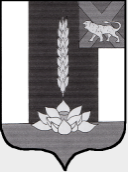 Об утверждении Положения о  порядке сообщения муниципальными служащими администрации Сибирцевского городского поселения о возникновении личной заинтересованности при исполнении должностных обязанностей, которая приводит или может привести к конфликту интересов 